IN THE CIRCUIT COURT OF COOK COUNTY CRIMINAL DIVISIONTHE STATE OF ILLINOIS		)						)		17 CR 08092	V.					)							)		JUDGE KULLRAYMOND SANCHEZ			)		PRESIDINGMOTION TO EXCLUDE SCIENTIFICALLY INDEFENSIBLE CLAIMS OF FINGERPRINT “IDENTIFICATION”NOW COMES Mr. Raymond Sanchez, through his attorney, Cook County Public Defender Amy P. Campanelli, by her assistants Richard E. Gutierrez and David Holland, and respectfully asks this Court to preclude any testimony by the State’s fingerprint examiner, Charles Schauer, that he “identified” the Defendant as the source of any latent prints offered in evidence. Given the term’s dubious history, as well as even its contemporary meaning in the field of fingerprint comparison, use of the word “identification” will convey an absolute/certain source attribution and will therefore overstate the probative value of fingerprint evidence, unduly prejudice the Defense, and mislead the trier of fact. In support thereof the Defendant asserts the following:IntroductionDespite fingerprint-comparison methodology’s acceptance as foundationally valid by both the courts and the broader scientific community, the field’s inherent subjectivity and lack of robust population data still fail to justify absolutist associations between crime-scene latent prints and any single person (or put another way, cannot support narrowing the pool of individuals whose fingers might match a given latent print down from the whole of humanity to one, and only one, possible source). Although conscientious fingerprint examiners have recently acknowledged as much—and consequently have abandoned the most pernicious and patently-false definitions of “identification” (i.e. that fingerprint source attributions can be made to the exclusion of all others in the world, with 100% certainty, and subject to zero error)—they persist in employing that same term—again, in the face of its long historical association with prior claims of infallibility. In fact, even the term’s allegedly-rehabilitated new meaning remains tethered to scientifically illegitimate assertions of certainty (admitting to only a purely theoretical chance of error by claiming that if a latent print is identified, then the “likelihood the impression was made by another (different) source is so remote that it is considered as a practical impossibility”). Such a merely “semantic refor[m]” substantively “change[s] nothing or change[s] very little” and also fails to in any way compensate for the unwarranted esteem now bestowed on the field of fingerprint comparison due to its decades-long deployment of hyperbolic claims. As such, use of the words “identification” or “identified” will materially overstate the appropriate probative value of fingerprint evidence and mislead jurors into granting such an opinion undeserved weight. This Court should therefore utilize its substantial discretion under Illinois Rule of Evidence 403 to limit the scope of the conclusions offered by the State’s fingerprint examiner, Charles Schauer. Fingerprint Comparison Methods Presently Lack the Data & Objectivity Necessary to Justify Definitive Conclusions of Identification.For the vast majority of its decades-long existence, the discipline of fingerprint comparison (relying heavily on now-abandoned mysticism tied to a blind faith in the uniqueness of fingerprints) clung resolutely to claims trumpeting the nigh-divinity of its method, with even leading law enforcement agencies, like SWGFAST and the FBI, encouraging examiners to testify in absolute terms by asserting that a suspect was the source of a print in evidence to the exclusion of all other people on earth and with 100% certainty and zero chance of error. Such declarations always rested on unsure footing given that the field had never (and in fact to this day has never) conducted the types of large-scale population studies that would be necessary to develop numerical/objective thresholds for delineating precisely what level of similarity separates a fingerprint match from a fingerprint exclusion. But, despite disagreeing about even the basic propriety of conditioning match conclusions on minimum numbers of shared features (as well as, if they have implemented objective criteria, where exactly to set the minimum similarities required), it was not until recently that practitioners so much as acknowledged the subjectivity of their method, and therefore its attendant susceptibility to error and bias. In fact, multiple (and long overdue) research studies have now confirmed that significant variability permeates not only the ultimate conclusions of even highly-experienced examiners as to whether a latent print can be identified or excluded as originating from a particular source individual (with one study demonstrating that examiners disagree up to 50% of the time on difficult cases), but also the arena of more basic and preliminary questions such as whether the features in a fingerprint are sufficiently clear and complete to even be suitable for analysis: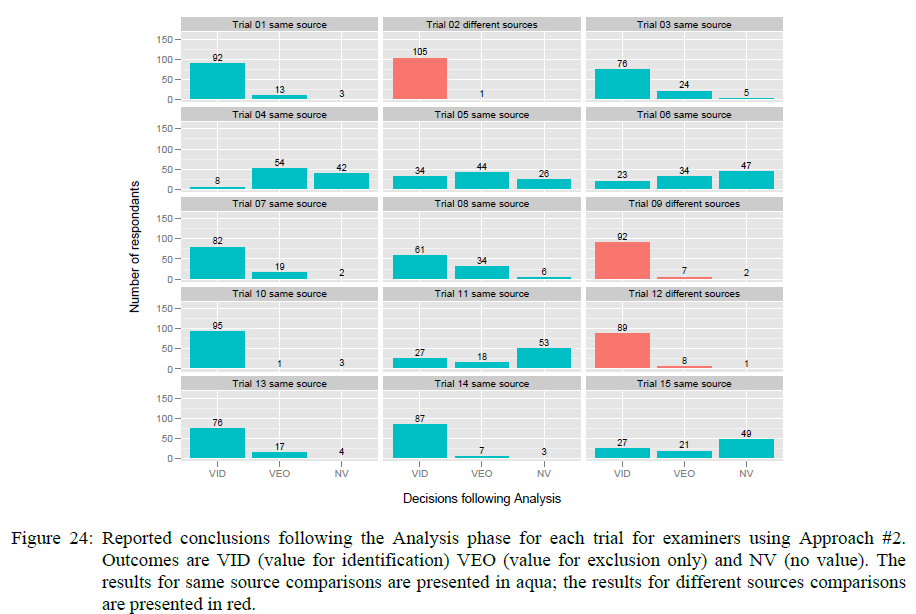 And actually, when asked to complete a baseline task in their field and identify the features relevant to their analysis of fingerprints, examiners vary widely in terms of the features actually observed (both the number and location of features) as well as the significance of their findings (i.e. different examiners have different thresholds for the number of features in correspondence necessary to justify an identification of a print), with the most recent and comprehensive study on the topic ultimately finding that examiners manage to select any particular feature on the same print only 47% of the time when (as is common in casework) there are issues of clarity, and only 63% of the time even in clearer areas of prints. As if such findings were insufficient to knock claims of infallibility from their perch among fingerprint examiners, additional research (and real world miscarriages of justice) have even more pointedly demonstrated the now-undeniable potential for error, for misidentifications, when practitioners engage in the daunting enterprise of comparing fingerprints.  For starters, both empirical studies and real-world misidentifications demonstrate that fingerprint examiners’ conclusions change—often to incorrect results—when they (1) are exposed to as little as mundane contextual information like investigative facts (i.e. did the suspect have an alibi), (2) view a suspect’s standard print before full review of the latent print in question, or (3) are tripped up by incidental similarity of prints found by searching large-scale databases. And in fact, every study to have measured the baseline probability of misidentifications by fingerprint examiners has confirmed that (biased by contextual data or not) even highly-qualified and conscientious practitioners, not just never, but frequently, commit errors: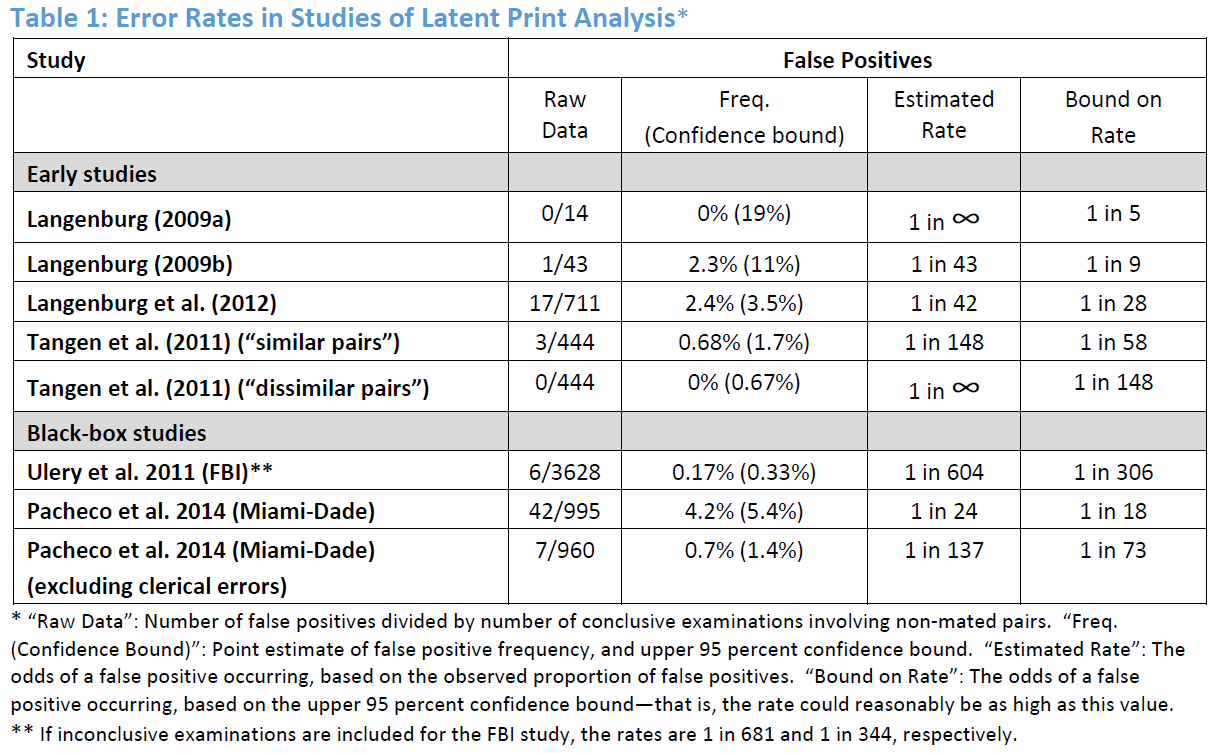 Moreover, it should further concern the Court that misidentifications have not remained confined to the boundaries of artificial studies, instead infecting the real-world application of fingerprint comparisons to the prosecution of crimes. While fingerprint examiners may claim infallibility or near to it, misidentifications have occurred with unsettling frequency, and even under the auspices of the world’s most prestigious laboratories (for example, in one of the most high-profile instances of a fingerprint error, the FBI’s mistaken work led to the unjust arrest of a U.S. citizen, Brandon Mayfield,  in relation to a terrorist bombing in Spain; he would escape prosecution only because Spanish authorities later linked the latent print in question to the true culprit, an Algerian national named Ouhnane Daoud). Thus, taking all these issues of subjectivity, variability, error, and misidentification together (or really for that matter even taking each in isolation) fingerprint examiners simply have no empirical or scientific basis to claim certainty, whether practical or absolute, in their opinions. Instead and in truth, the best data available from the field demonstrates that false associations likely occur, not at a rate so negligible as to be dismissed as practically impossible, but rather, roughly 1 in every 18 times examiners believe they have accurately identified the source of a latent print. The discipline of fingerprint comparison may wish to keep its collective head buried in the sand and ignore that reality, but this Court should not allow their conceit to pollute the search for justice in this case, or any other.  Scientific Authorities Have Repeatedly Pushed Fingerprint Examiners to Reform Their Testimonial Practices, Most Recently by Calling on Them to Abandon All Use of the Term “Identification.”Unfortunately, the discipline of fingerprint examination made no independent effort to bring its conclusions in line with the scientific record. Instead that push did not begin in earnest until 2009 when the broader scientific community started taking note of its forensic kin, including fingerprint comparisons, in the wake of a scathing report released by the National Academy of Sciences (an organization long considered, and established by law as, the “leading scientific advisory body …[to] the Legislative Branch”). More specifically, Congress ordered the NAS to investigate the status of several forensic science disciplines based on the recognition that “significant improvements are needed in forensic science.” To that end NAS formed a team of acclaimed scientists, legal minds, and forensic specialists who for two years heard testimony from practitioners (including fingerprint examiners) and tirelessly “considered the peer-reviewed, scientific research purporting to support the validity and reliability of existing forensic disciplines.” Ultimately, its authors reached unanimity with regard to the deficiencies of forensic identification (and especially pattern matching) approaches, describing such methodologies as more akin to rough heuristics than validated science, and noting in broad strokes that “no forensic method [other than DNA] has been rigorously shown to have the capacity to consistently, and with a high degree of certainty, demonstrate a connection between evidence and a specific individual or source.” Most applicably to this motion, the NAS expressed concern that because “population statistics for fingerprints have not been developed, and friction ridge analysis relies on subjective judgment” it follows that “the outcome of a friction ridge analysis is not necessarily repeatable from examiner to examiner.” Thus, the group unequivocally rejected the practice of overreaching to claim certainty by noting, not only that “claims of absolute, certain confidence in identification are unjustified…[and] should be replaced by more modest claims about the meaning and significance of a ‘match,’” but also that “[b]y acknowledging that there can be uncertainties in this process, the concept of ‘uniquely associated with’ must be replaced with probabilistic association, and other sources of the crime scene evidence cannot be completely discounted.”  The writing already on the walls and its hands forced, the field of fingerprint examination at least responded to the watershed moment that was the publication of the NAS report by at long last acknowledging the need for greater humility in its conclusions. In fact, multiple arms of the field raced to modernize their recommendations on the appropriate bounds of testimony, with SWGFAST noting that “the ability of a latent print examiner to individualize a single latent print impression, with the implication that they have definitively excluded all other humans in the world, is not supported by research,” and the International Association of Identification advising members “to avoid stating their conclusions in absolute terms when dealing with population issues.” Perhaps because these changes left in place not only the term identification itself but even that conclusion’s association with certainty—the community of practitioners largely bought in such that major law enforcement agencies and the majority of labs eventually left claims like “the exclusion of all others” behind.  But commentators were quick to point out the minimal impact of such meaningless and belated concessions, calling out groups like SWGFAST and the IAI for enacting merely “semantic reforms” and “cosmetic change[s]” without abandoning the very terms “identification” and “individualization” that the field itself had worked for so long and with such vigor to link to notions of absolute infallibility.  Even some of the discipline’s own, most-authoritative and esteemed leaders, like Dr. Christophe Champod and Henry Swofford, made their opposition to the sufficiency of the SWGFAST-style changes clear. And in so doing they made sure to emphasize the black-and-white mathematics behind their position,  discussing,  among other points, that while true identifications (where a certain arrangement of friction ridge skin legitimately would not be expected to appear in more than one individual on earth) would require random match probabilities at least as small as 1 in 100 billion, in the fingerprint realm “only random match probabilities of one in a billion or larger can be justified through systematic research. Articulating any smaller probability (down to the probability of zero) is nothing more than a leap of faith or playing God.”A flood of blue ribbon panels accompanied these whistleblowers, and have time and time again urged fingerprint examiners to take the only responsible and scientifically sound course available by further moderating their conclusions and rejecting use of the term “identification.” First up was a panel (The Working Group on Human Factors), largely comprised of leaders from within the discipline of fingerprint examination, and sponsored jointly by the Department of Justice and the National Institute of Standards and Technology, which undertook years of study in order to produce a 200 page report outlining the strengths and weaknesses of the field. It, like NAS, urged the abandonment of absolute conclusions in favor of more modest testimony, emphasizing that “[b]ecause empirical evidence and statistical reasoning do not support a source attribution to the exclusion of all other individuals in the world, latent print examiners should not report or testify, directly or by implication, to a source attribution to the exclusion of all others in the world.” But actually, it went further by rejecting claims of negligible rates of error and instead recommending that examiners familiarize themselves with, and provide testimony concerning, the empirical evidence regarding the potential for misidentification in order to moderate and legitimize the discipline’s conclusions: “[a] testifying expert should be familiar with the literature related to error rates. . . [t]he expert should not state that errors are inherently impossible or that a method inherently has a zero error rate.” And the last two years have seen perhaps their own watershed moment as regards source-attribution testimony, with landmark reports, which reject the term “identification” as well as its association with practical certainty, being issued by the President’s Council of Advisors on Science & Technology (“the leading scientific advisory body established by the Executive branch”) as well as the American Association for the Advancement of Science (one of the world’s largest and most reputable scientific organizations). Beginning with PCAST, that panel noted that terms like “match” and “identification” ultimately convey “inappropriately high probative value,” and thus should be replaced by “a more neutral term” that more directly acknowledges the possibility for error. And it rejected not just assertions of absolute certainty, but a host of lesser conclusions (including claims suggesting that the chance of error is “minimal” or “a practical impossibility”), noting that “judges, when permitting an expert to testify … should ensure that testimony … it is limited to what the empirical evidence supports. [s]tatements suggesting or implying greater certainty are not scientifically valid and should not be permitted. In fact, for fingerprints specifically, PCAST recommended that opinions regarding source by examiners should be “accompanied by accurate information about limitations on the reliability of the conclusion—specifically, that (1) only two properly designed studies of the foundational validity and accuracy of latent fingerprint analysis have been conducted, (2) these studies found false positive rates that could be as high as 1 error in 306 cases in one study and 1 error in 18 cases in the other, and (3) because the examiners were aware they were being tested, the actual false positive rate in casework may be higher.”Only by so doing, the PCAST emphasized, could fingerprint examiners defensibly act with “clarity and restraint” and afford jurors a legitimate opportunity to grasp the scientific reality that “the fact that two samples satisfy a method’s criteria for a proposed match does not mean that the samples are from the same source.” And the AAAS report, which focused solely on fingerprint comparisons, would independently reach the same conclusions. Relying on the risk of juror confusion, as well as the same mathematical realities discussed earlier by Champond, that organization unequivocally denounced use of the word “identification” and its attendant assertions of practical certainty: “The scientific literature does not, however, provide an adequate basis for assessing the rarity of any particular feature, or set of features, that might be found in a fingerprint.  Examiners may well be able to exclude the preponderance of the human population as possible sources of a latent print, but there is no scientific basis for estimating the number of people who could not be excluded and there are no scientific criteria for determining when the pool of possible sources is limited to a single person…Consequently, we have concluded that latent print examiners should avoid claiming that they can associate a latent print with a single source.”	In fact, AAAS went so far as to provide fingerprint examiners with a model for scientifically-responsible reporting of their conclusions, advising them to candidly discuss error rates, but to say nothing more definitive than: “The latent print on Exhibit ## and the record fingerprint bearing the name XXXX have a great deal of corresponding ridge detail with no differences that would indicate they were made by different fingers. There is no way to determine how many other people might have a finger with a corresponding set of ridge features, but it is my opinion that this set of features would be unusual.” Such recommendations represent the culmination of years of study by some of the finest available minds of our time, and clearly indicate that the term “identification” falls well outside the bounds of scientific legitimacy. That so many have had to come from scientists outside the field of fingerprint examination demonstrates only that the field itself cannot be left alone to appropriately moderate its conclusions. That task, for better or worse, now falls to the courts.Use of the Term “Identification” Will Grossly Overstate the Probative Value of Fingerprint Evidence & Will Unduly Prejudice the Defense.It should by now be clear that when fingerprint examiners claim the ability to “identify” the source of a latent print, they are not simply engaging in mild exaggeration of their discipline’s capabilities, but instead, are peddling patent falsehoods. Such assertions (whether or not defined overtly as involving practical certainty) simply do not square with the currently-demonstrable statistical likelihood of coincidental similarity between random prints, much less the far-more substantial possibility of error during an examiner’s exercise of subjective judgment—and that is to say nothing of the compounded chance for a misidentification when, as is always true during the course of casework, both avenues for error can manifest simultaneously. Thus, while fingerprint examiners may continue to be “reluctant to abandon the claim that they can ‘identify’ the source of a latent print” the wanton speculation required for them to so conclusively implicate any particular defendant in no way deserves the imprimatur of this Court.And Illinois Rule of Evidence 403, which requires exclusion of evidence “if its probative value is substantially outweighed by the danger of unfair prejudice, confusion of the issues, or misleading the jury,” provides an ideal vehicle for preventing any spurious claims by the State’s fingerprint examiner in this matter. As the Illinois Supreme Court has recognized, the admissibility of expert testimony in any given case will always “depend on the State's ability to lay a proper foundation and to demonstrate the qualifications of its witness, subject to the balancing of probative value with the risk of unfair prejudice,” and the very First District opinion to most recently affirm the admissibility of fingerprint evidence under Frye actually left the door wide open for attorneys to attack and seek exclusion of overreaching opinions by examiners on a case-by-case basis, noting that “the viability of specific efforts to exclude claims of zero error or testimony regarding the certainty of a match in future cases …[will] depend on the specific testimony and the support offered for those claims.” In fact, both courts and commentators have noted that expert testimony actually requires heightened, rather than diminished, vigor with regard to applying Rule 403 given the “natural inclination of the jury to equate science with truth and, therefore, accord undue significance to any evidence labeled scientific.” Such conclusions, moreover, find added support in scientific findings about the perceptions of jurors, and demonstrate the heightened risk of undue prejudice and confusion stemming from the use of terms like “identification.” The PCAST report, for example, emphasizes that “[c]ompared to many types of expert testimony, testimony based on forensic feature-comparison methods poses unique dangers of misleading jurors,” because “[t]he vast majority of jurors have no independent ability to interpret the probative value of results based on the detection, comparison, and frequency of scientific evidence…they would be completely dependent on expert statements garbed in the mantle of science.”  And in the context of fingerprint examinations more specifically, robust empirical findings actually bear out the troubling reality that “[p]ublic perceptions of latent print examination have undoubtedly been shaped by decades of overstatement” meaning that “people generally think a reported association between a latent and reference print constitutes a virtually infallible identification.” In fact, the vast majority of potential jurors should be expected to interpret the word “identification” specifically as conveying absolute certainty, and to come to trial with a grossly inflated sense of the reliability of fingerprint evidence (likely believing that errors would occur only about once per every 5.5 million cases).  Nor will such misconceptions be amenable to correction by the normal workings of the adversarial process. While it may be tempting for this Court to dismiss concerns regarding exaggerations by the State’s fingerprint expert as mere issues of weight as opposed to admissibility, such a hands-off approach could only be justified if cross-examination actually possessed the potential to expose the weaknesses underlying fingerprint examination and meaningfully impact a jury’s perception of the strength of the State’s forensic evidence. Yet, a significant quotient of recent scientific research runs contrary to such a leap of faith. Study after study demonstrates that, in fact, even robust and pointed cross-examination that is well-designed to expose weaknesses in forensic practitioners’ methods has little to no power to do so, especially when experts phrase their conclusions in unshakable terms like “identification.” The researchers responsible for said studies themselves conclude that their “results should give pause to anyone who believes the adversarial process will always undo the effects of weak expert testimony.” And judges have acknowledged as much, noting that while “cross-examination is a minimal constitutional safeguard … it is far from adequate.” But more than that, courts have gone beyond simply sermonizing about the dangers of exaggerated forensic evidence, with hosts of jurisdictions actually limiting the testimony of forensic examiners. And although some such cases have addressed only the admissibility of absolute certainty statements, a great many have trekked further and precluded all manner of overblown source attributions ranging from claims of practical certainty to mere assertions of identification. This Court should follow suit.Given that, at all events, the State’s fingerprint examiner must testify to the nuances of his methodology and the points of similarity he observed as part of the foundation for any opinion,addition of term “identification” adds little in the way of probative value (and none of it legitimate). In contrast, the empirical record regarding juror reactions to fingerprint evidence establishes that the only way to avoid undue prejudice and ensure that factfinders discern the appropriate weight of fingerprint evidence is to, if necessary, force examiners to accurately, and without hyperbole, explain the limits of their field. Thus, a more than substantial record exists to justify the exercise of this Court’s discretion under Rule 403. And, given that a jury will likely view the very presentation of fingerprint evidence at trial as an indication of this Court’s tacit approval of the examiners methods and conclusions, neutrality is simply not an option. ConclusionIllinois courts have long required even DNA experts (who hail from a field benefiting from far more rigorous and substantial foundational research than is available concerning fingerprints) to avoid testifying in terms of conclusory match opinions, and in their place, to provide a numerical/statistical sense of the weight owed particular genetic evidence—this despite the fact that said statistics now often soar into the nonillions and decillions, thereby  dwarfing the earth’s population by several orders of magnitude. And while it may be reasonable to refrain from punishing the discipline of fingerprint examination by and through the mechanism of wholesale exclusion simply because it has not yet conducted sufficient research to enable similar statistically-derived opinions, it is another matter entirely to instead reward the field by allowing fingerprint examiners to actually go further and inexplicably offer stronger and more definitive conclusions than experts from more scientifically-robust forensic disciplines (especially considering that available data concerning fingerprint variability hints that the statistical value of matches in that realm will never even remotely approach the discriminating power possible with DNA). But that is precisely the “perverse” result fashioned by permitting fingerprint examiners to suggest certainty in their conclusions and deploy the word “identification.” Thus, the time is ripe—perhaps even long overdue—for courts to actuate their role as gatekeepers of scientific evidence and bring the treatment of fingerprint evidence into conformity with the standards required of other forensic disciplines. By doing so now, this Court will ensure the scientific legitimacy of the forensic opinions confronting Mr. Sanchez while providing the trier of fact with the most comprehensible and honest accounting of the appropriate weight of fingerprint comparisons.Wherefore, Mr. Sanchez requests that this Court limit the testimony and conclusions of the State’s fingerprint examiner, Charles Schauer, so as to preclude scientifically unacceptable statements of “identification.” Instead this Court should require said examiner to offer applicable error rates during his testimony, and should cabin his conclusion statements in accordance with the recommendations, discussed above, of AAAS.   Respectfully Submitted,							AMY P. CAMPANELLI							Cook County Public Defender							BY: _______________________________							Richard E. Gutierrez							Assistant Public DefenderAMY P. CAMPANELLI, Cook County Public DefenderRichard E. Gutierrez, Assistant Public DefenderDavid Holland, Assistant Public DefenderAttorneys for the Defendant, Raymond Sanchez1500 Maybrook Drive, Maywood, IL 60153Attorney Number 30295